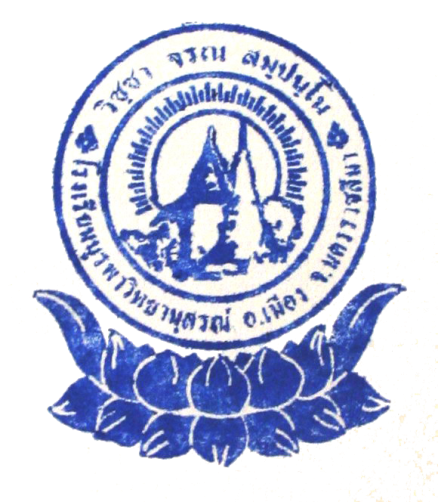 หลักสูตรสถานศึกษาโรงเรียนบูรพาวิทยานุสรณ์พุทธศักราช ๒๕๕๓  (ฉบับปรับปรุง ๒๕๕๕)ตามหลักสูตรแกนกลางการศึกษาขั้นพื้นฐาน ๒๕๕๑ระดับชั้นมัธยมศึกษาตอนต้นโรงเรียนบูรพาวิทยานุสรณ์ ต.ในเมือง  อำเภอเมือง  จังหวัดนครราชสีมาสำนักงานพระพุทธศาสนาจังหวัดนครราชสีมา  สำนักงานกลุ่มโรงเรียนพระปริยัติธรรมแผนกสามัญศึกษา  กลุ่มที่  ๑๑กองพุทธศาสนศึกษาสำนักงานพระพุทธศาสนาแห่งชาติ